山东潍焦集团薛城能源有限公司月度、季度、年度及地下水自行监测信息公示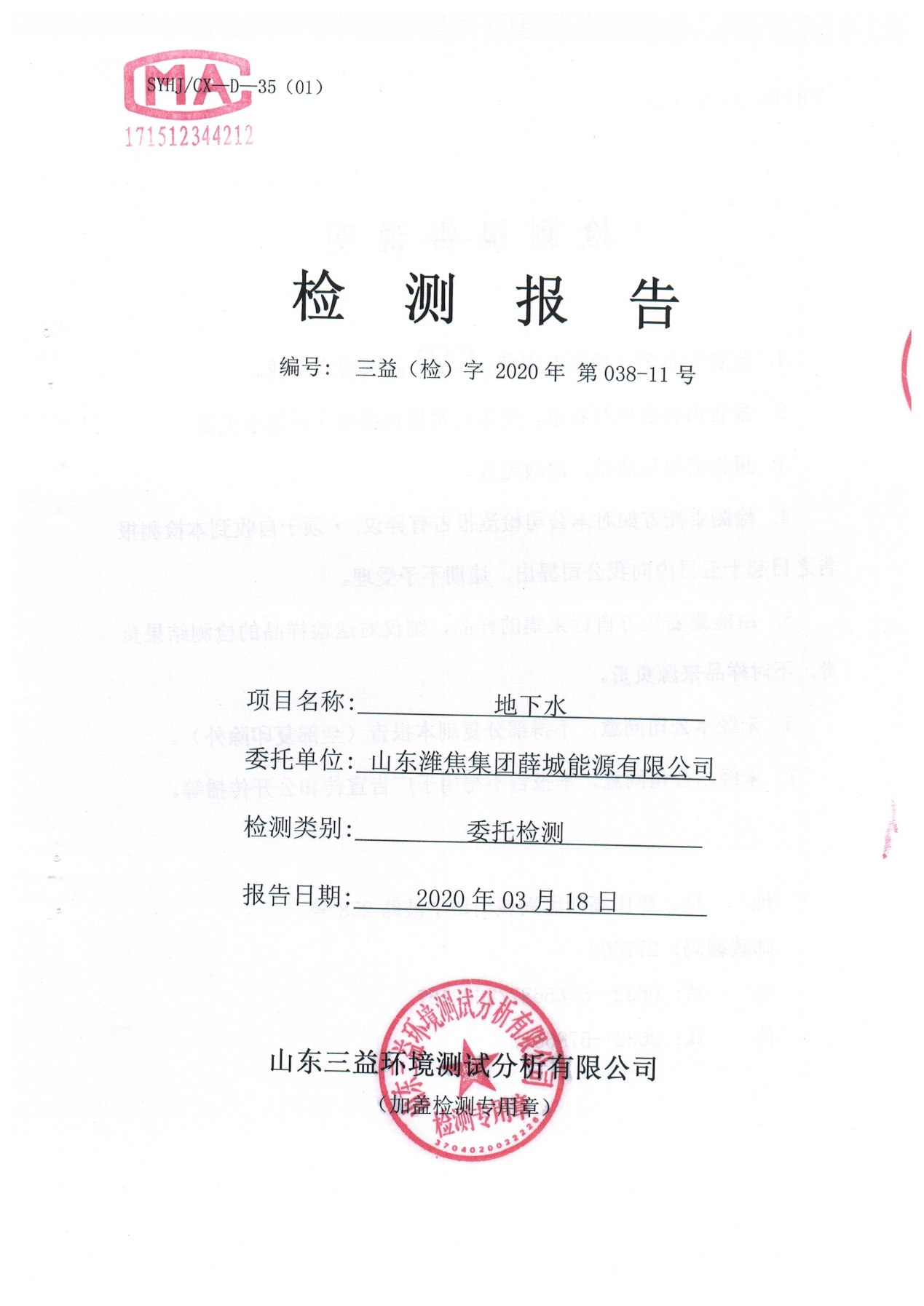 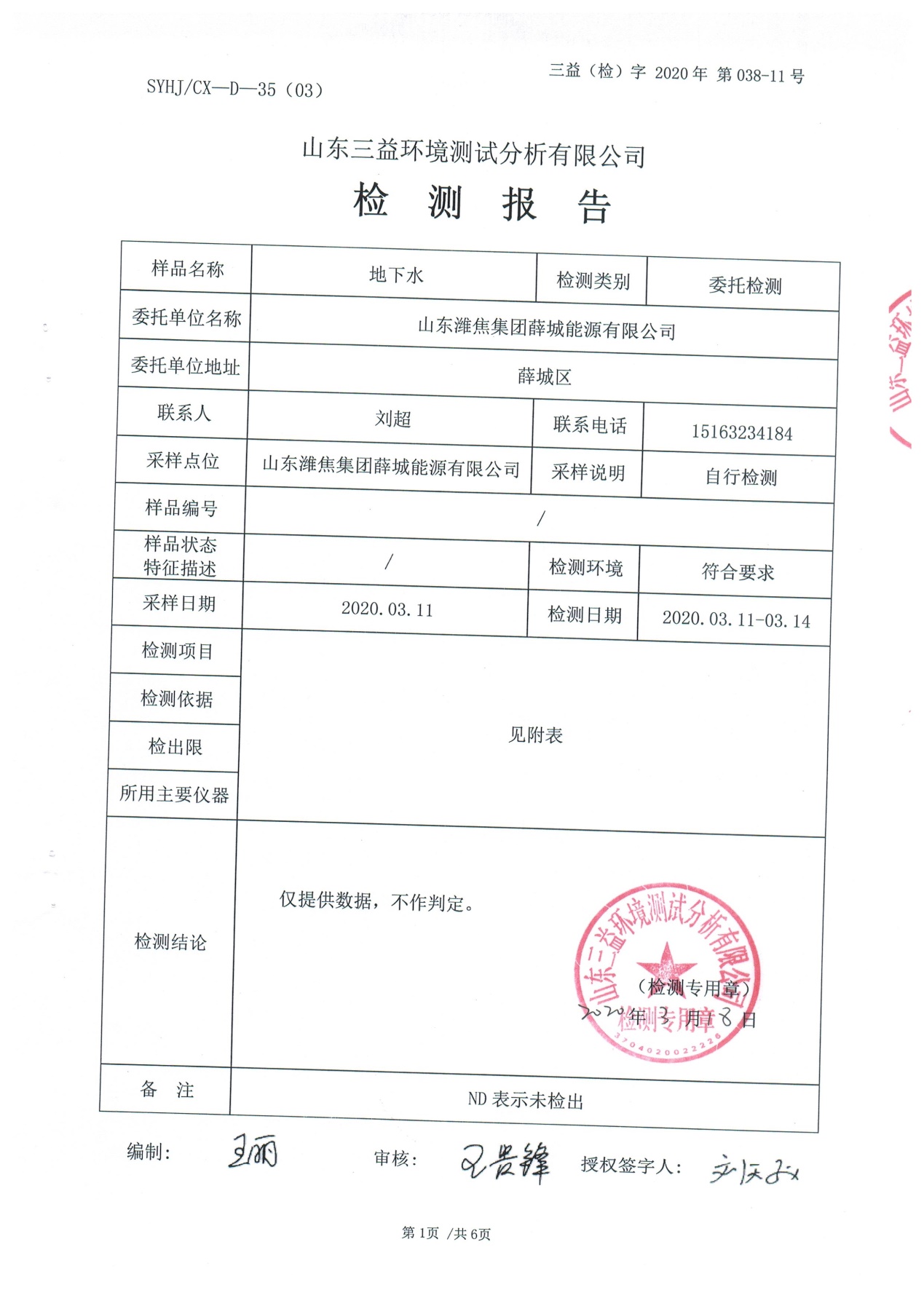 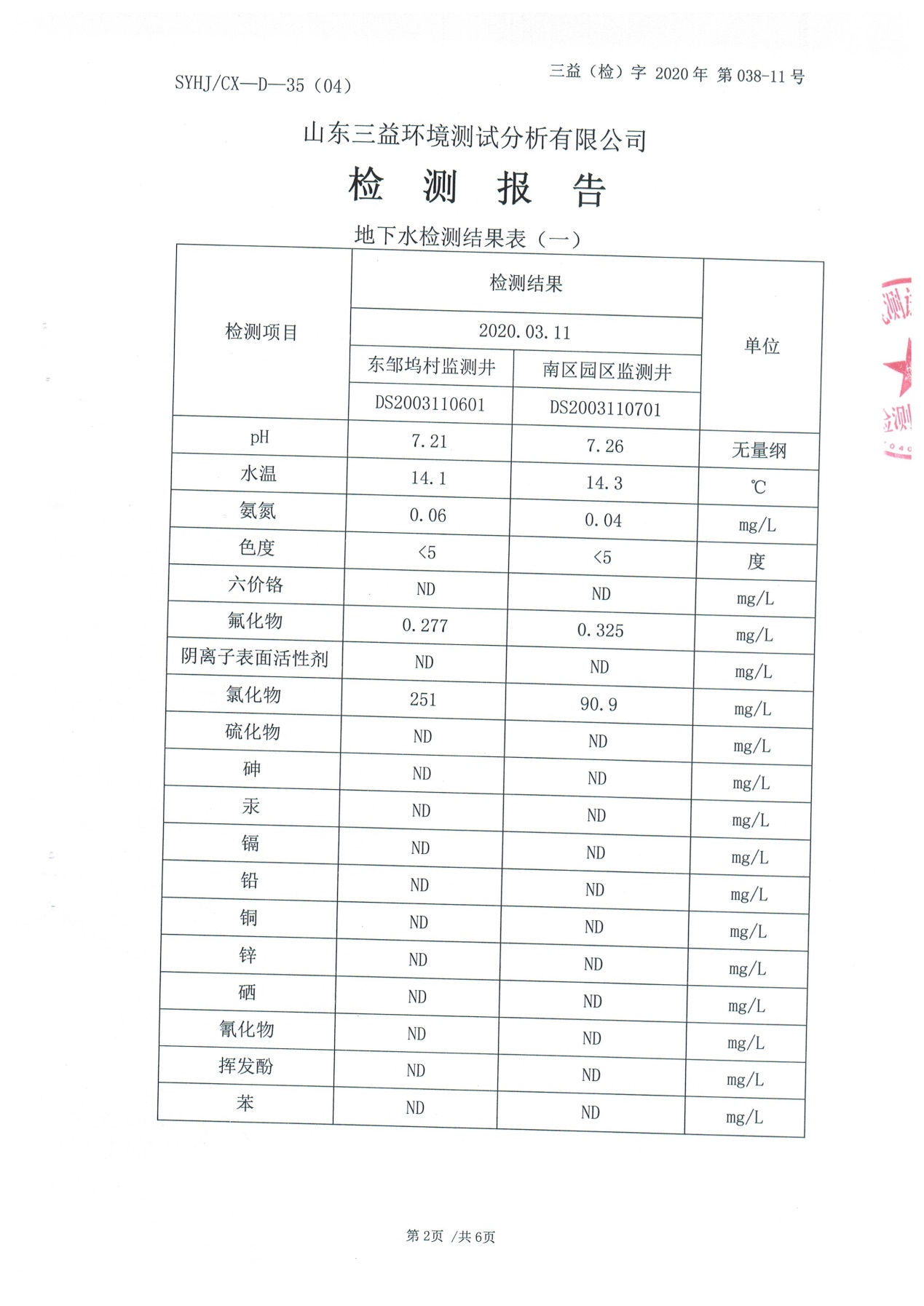 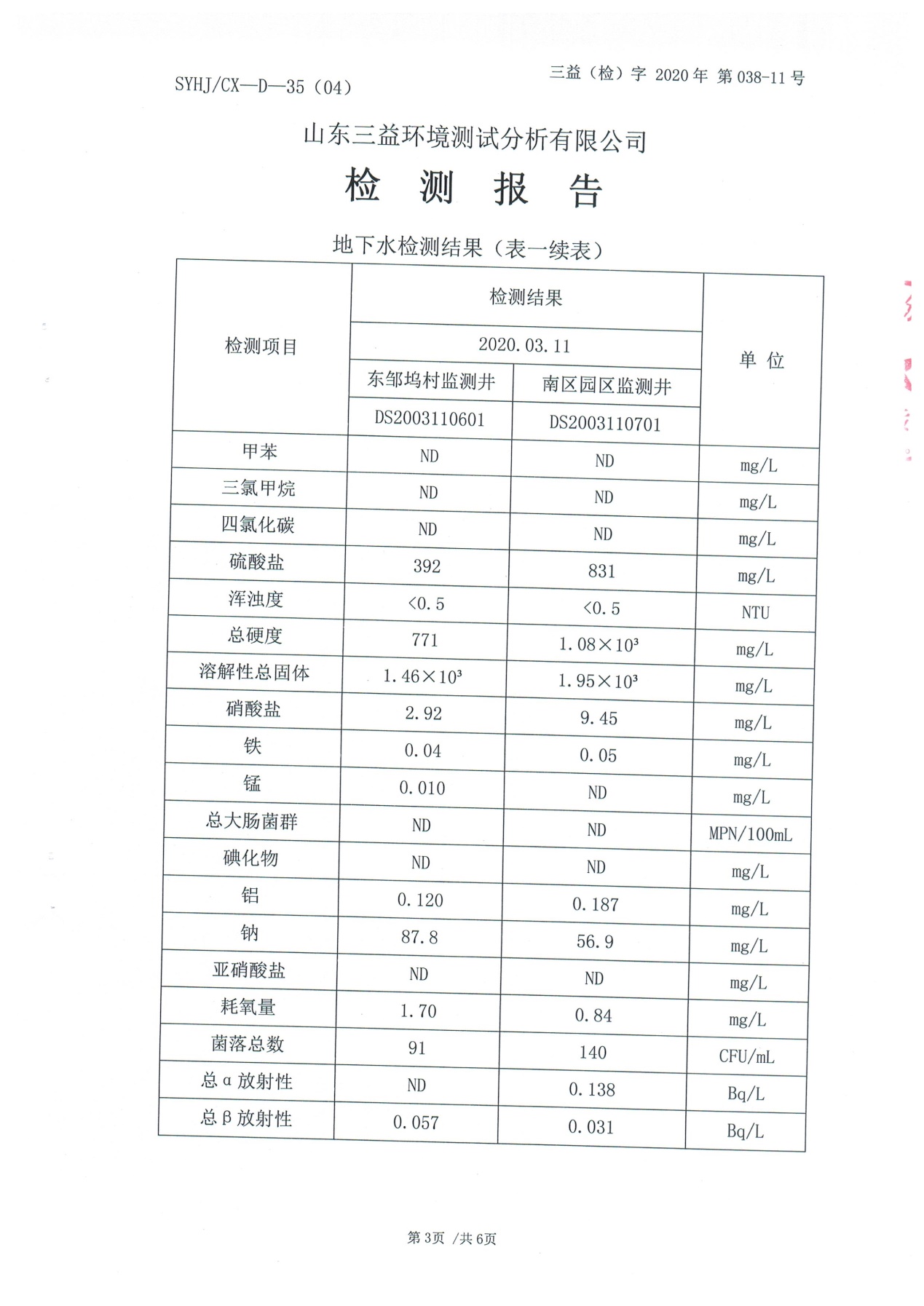 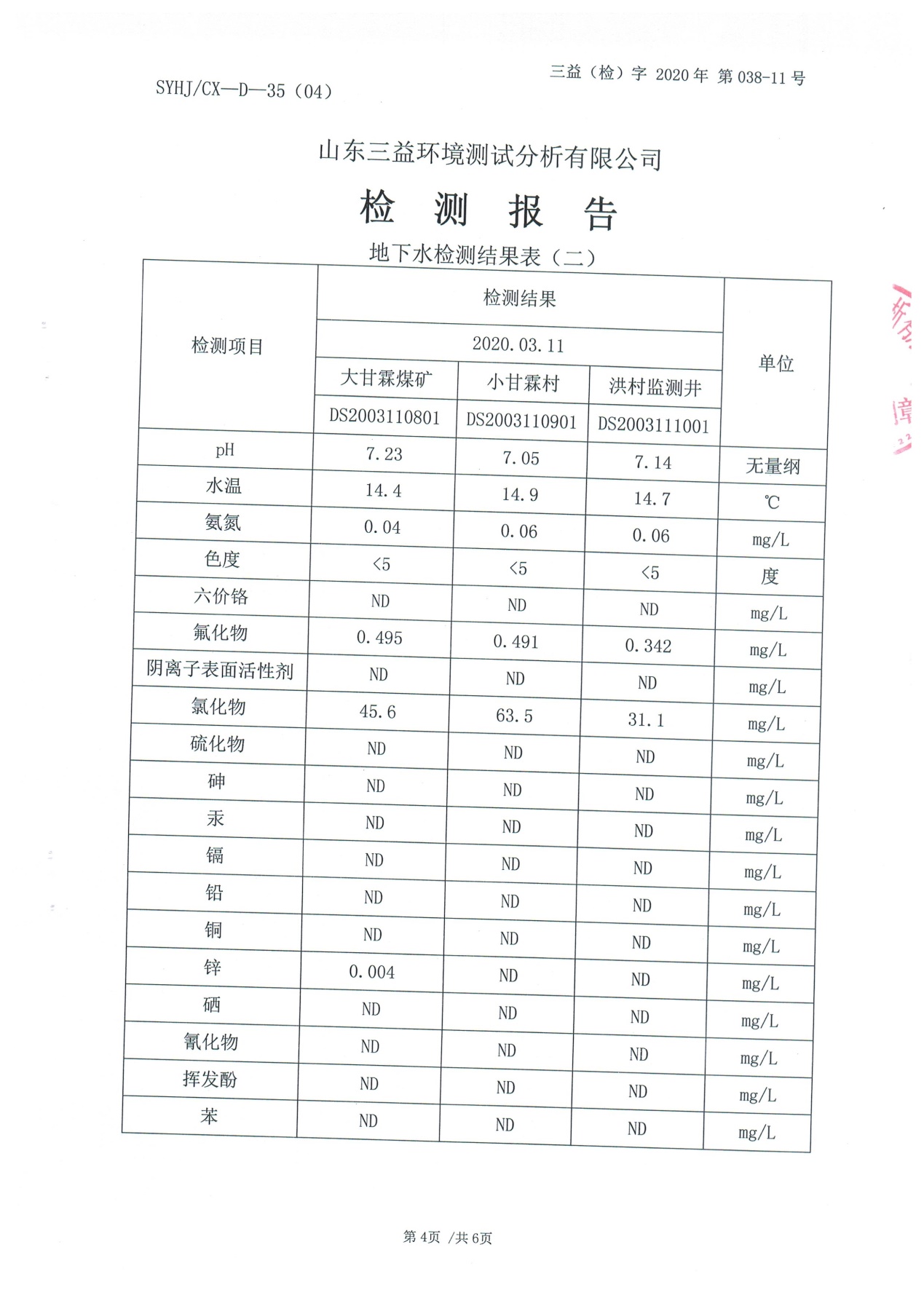 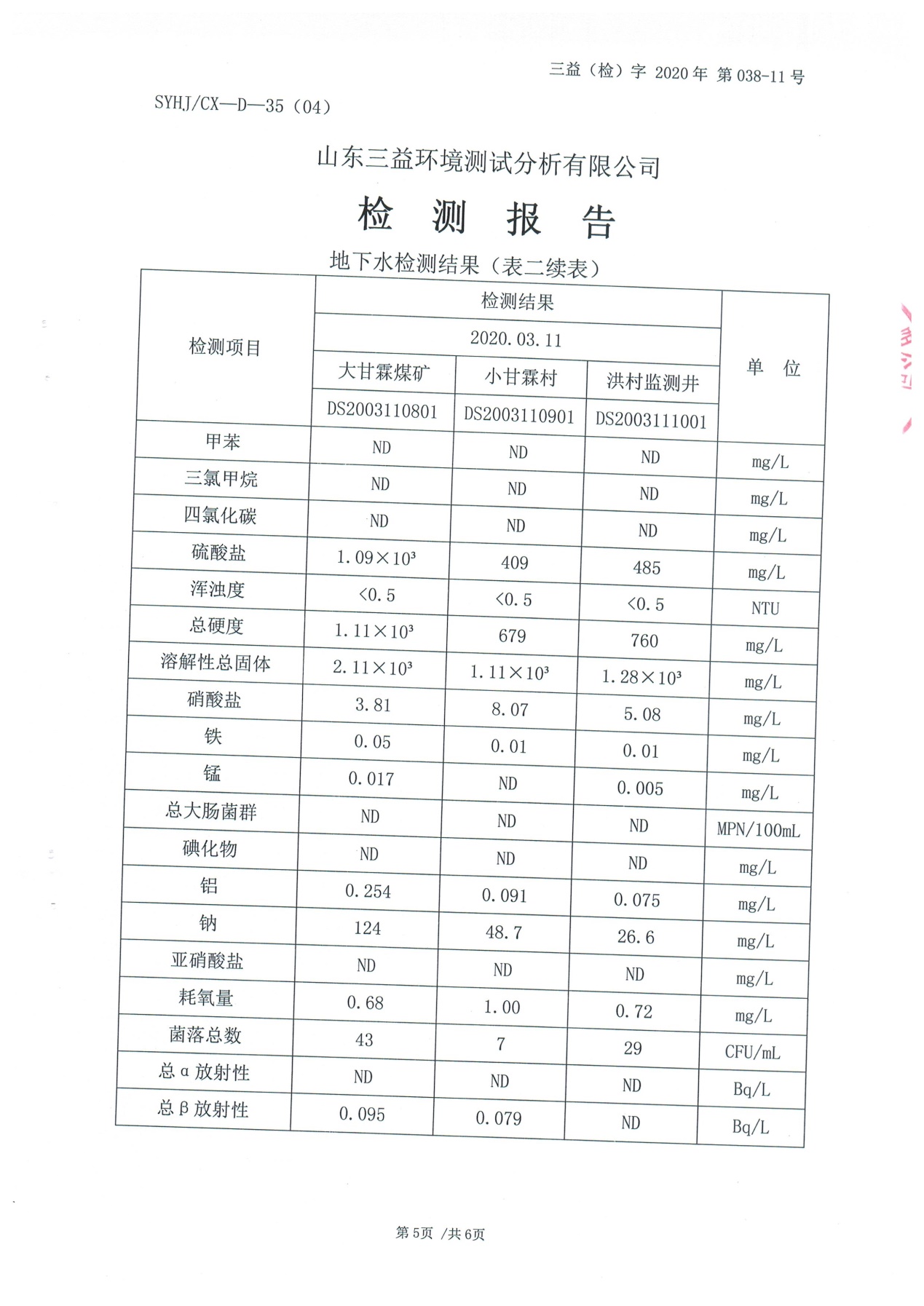 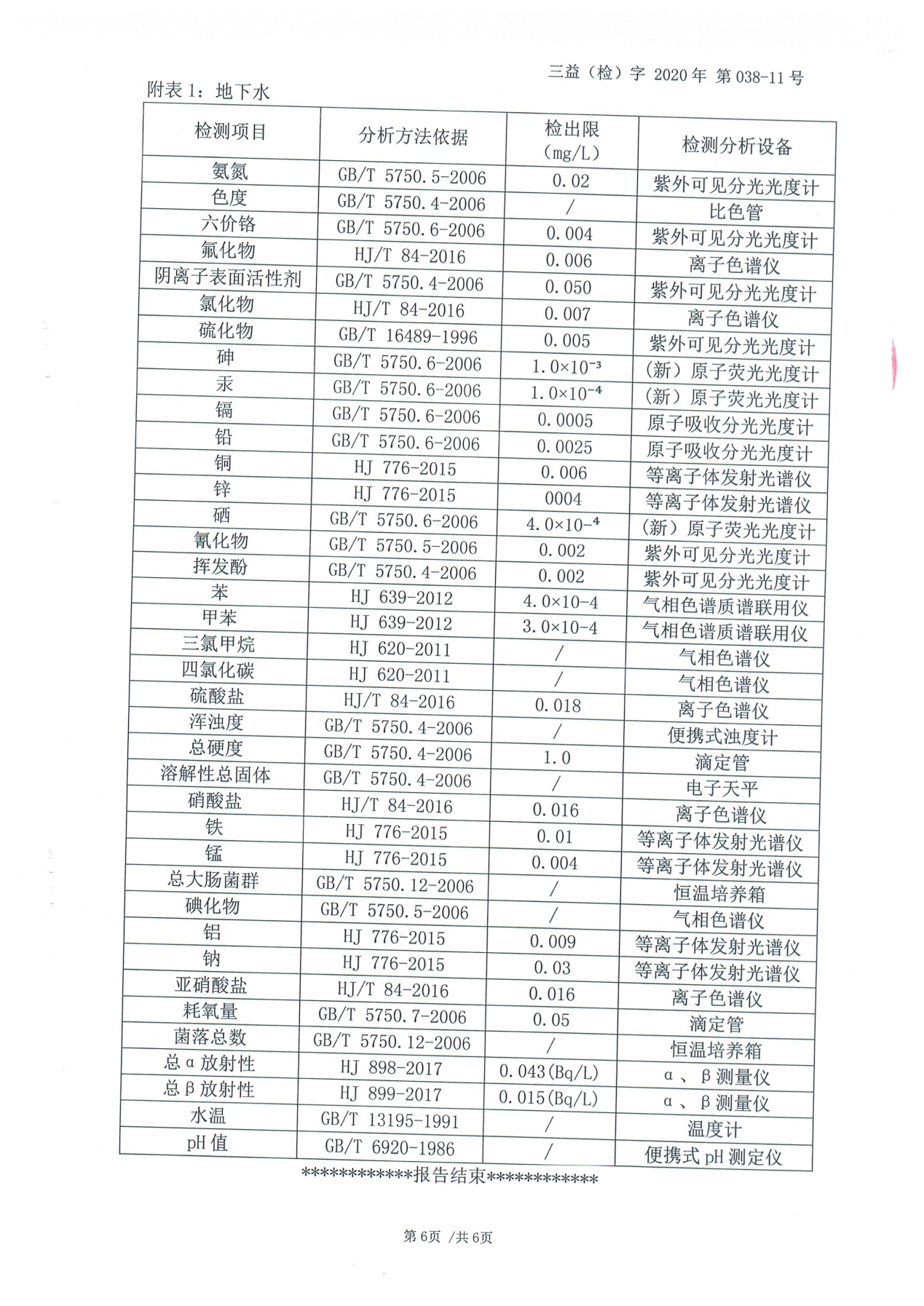 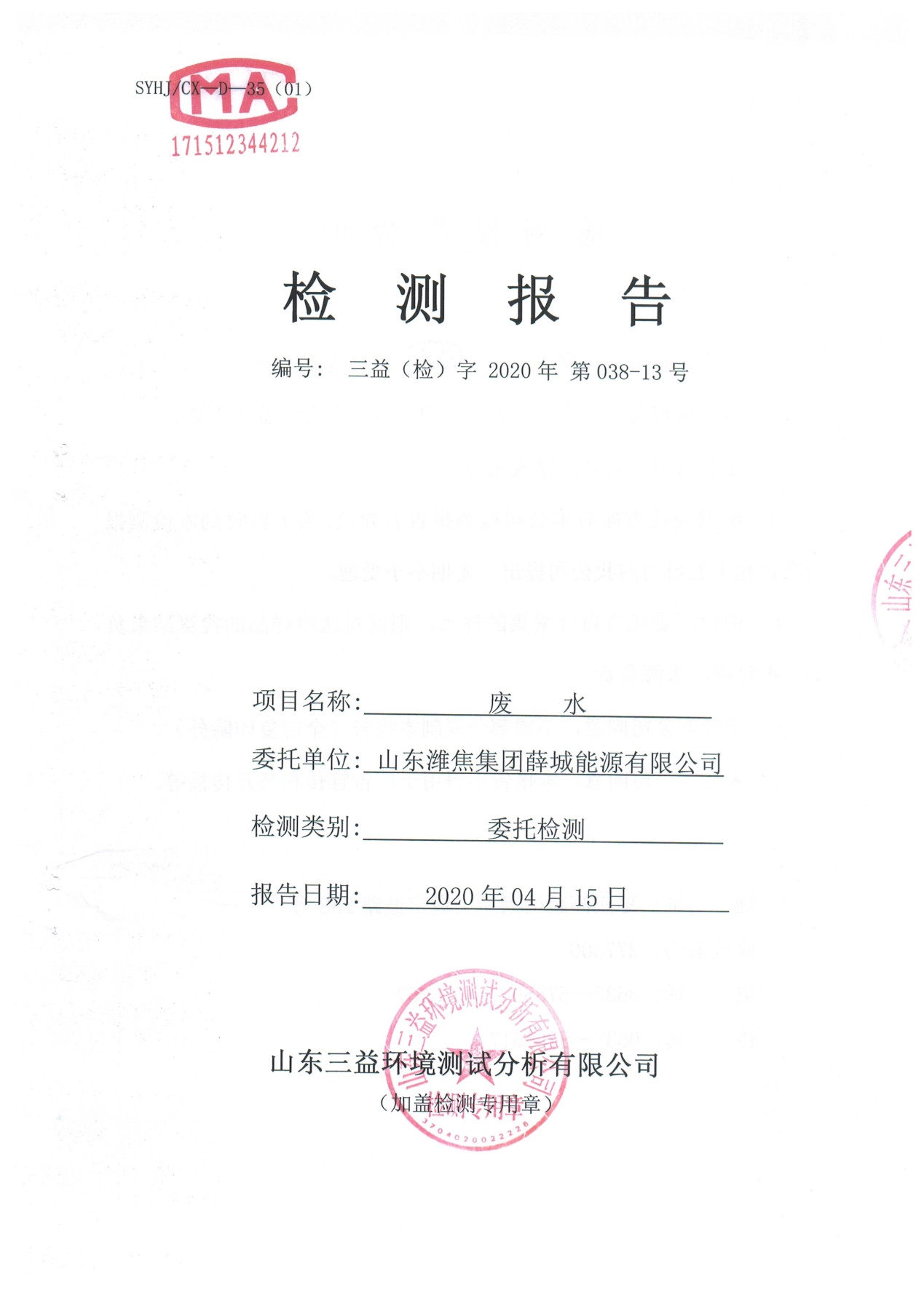 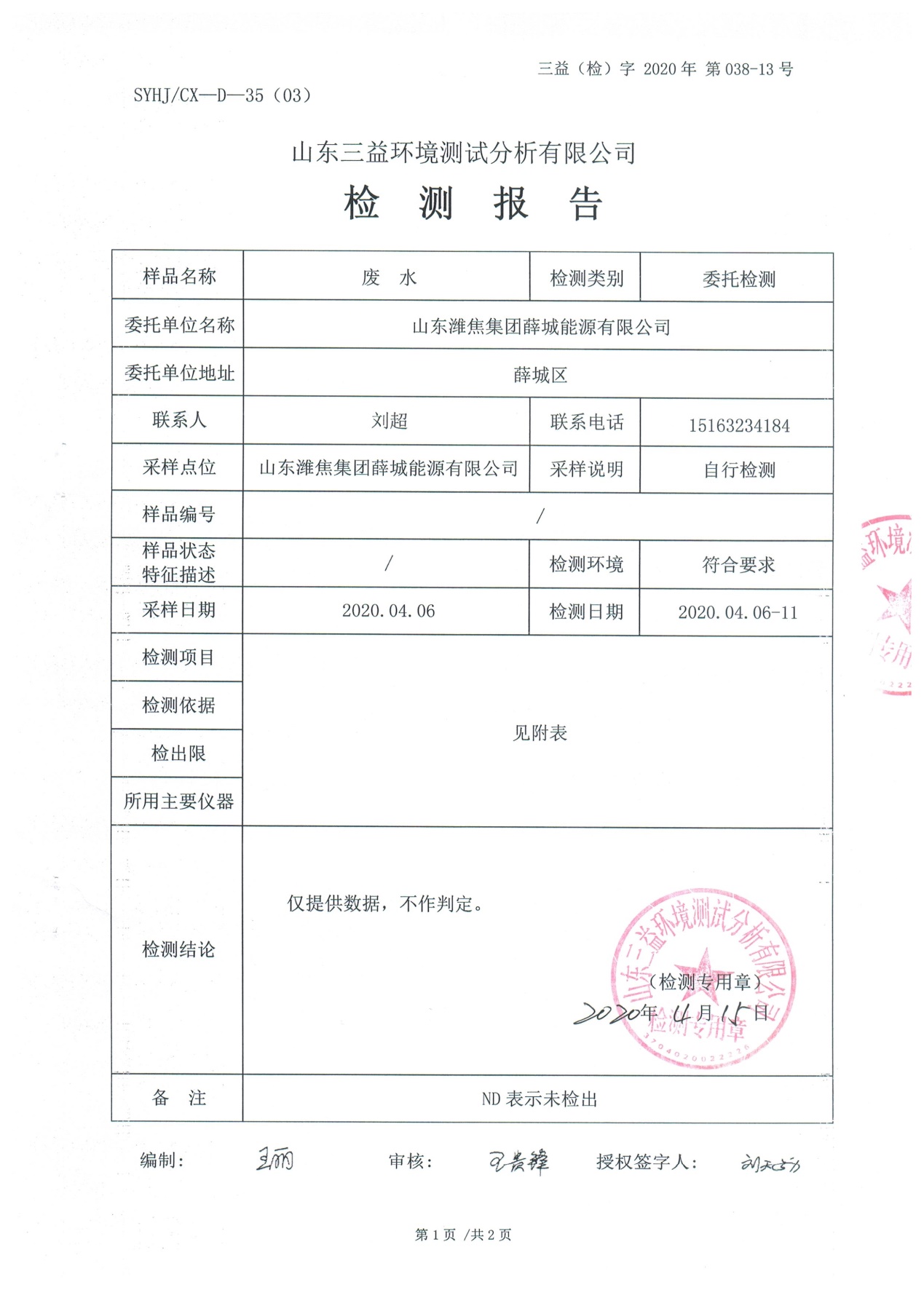 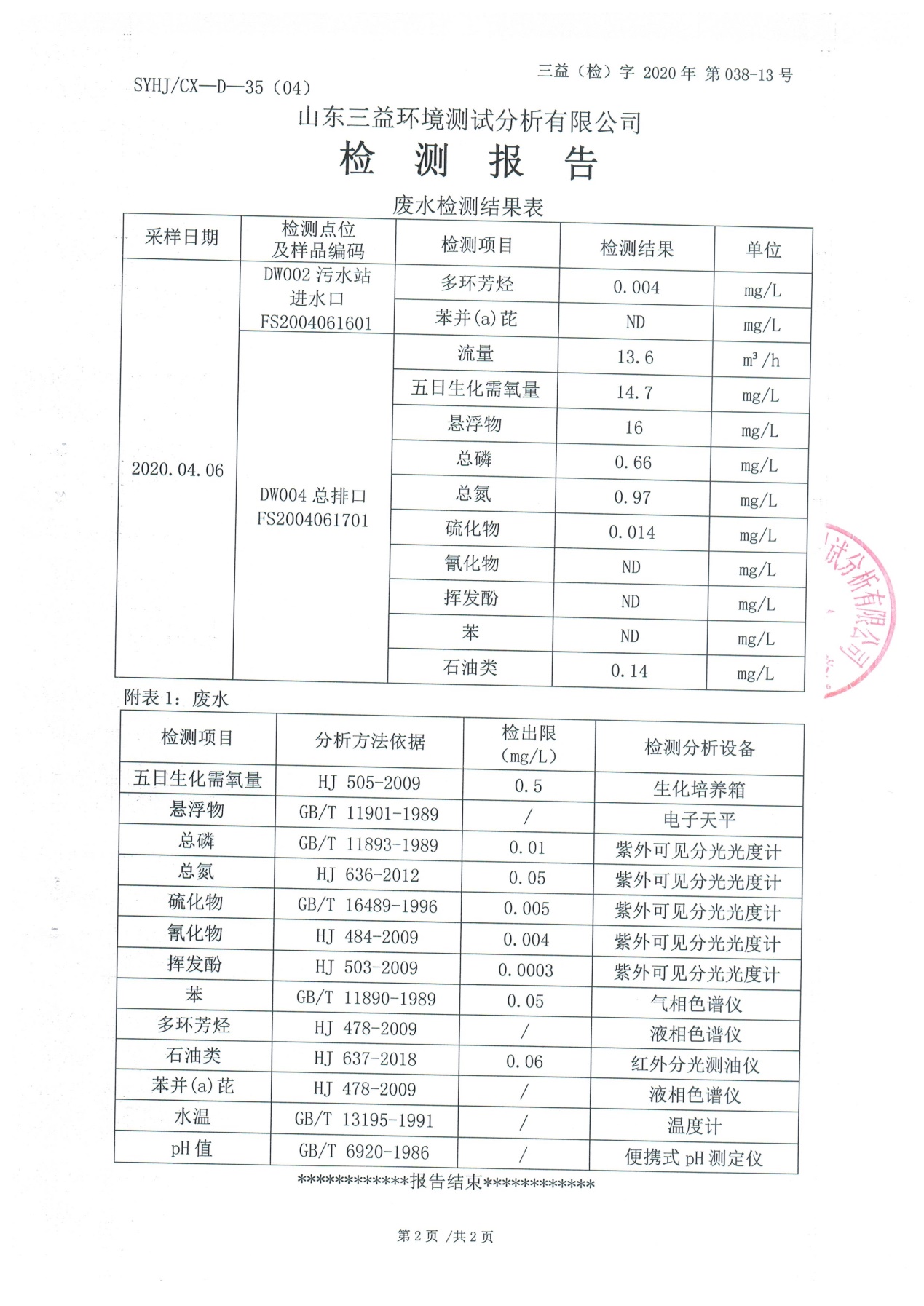 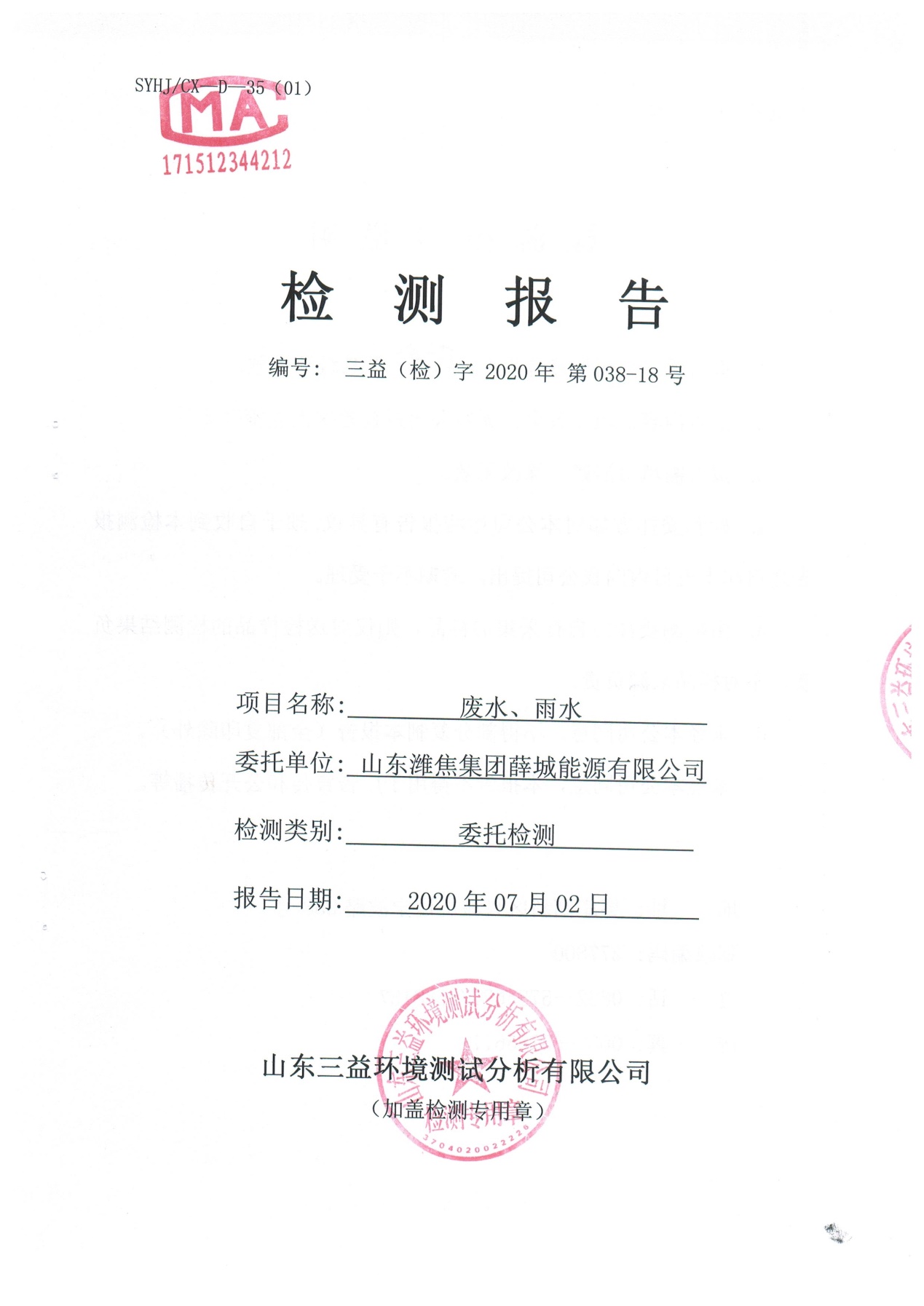 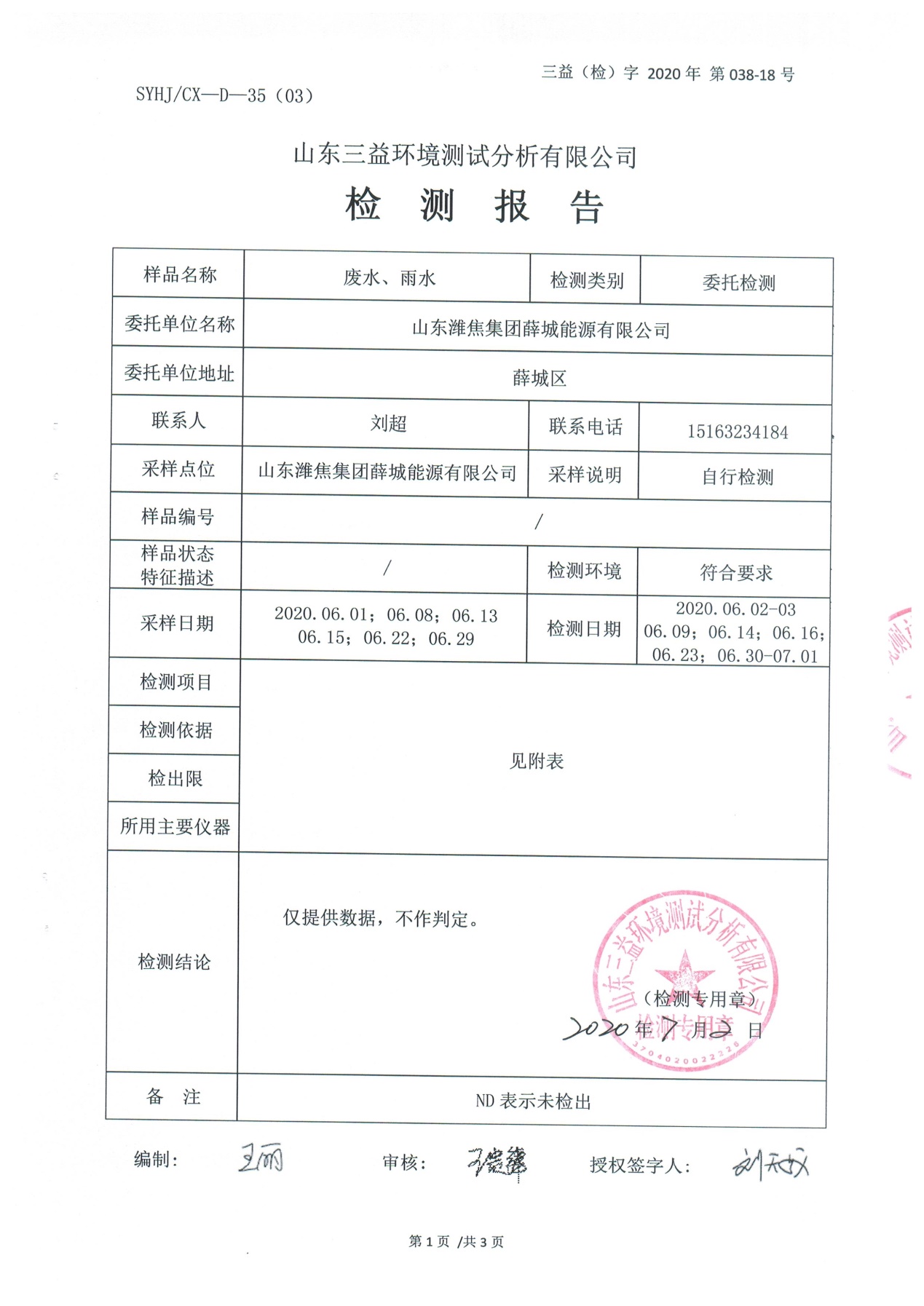 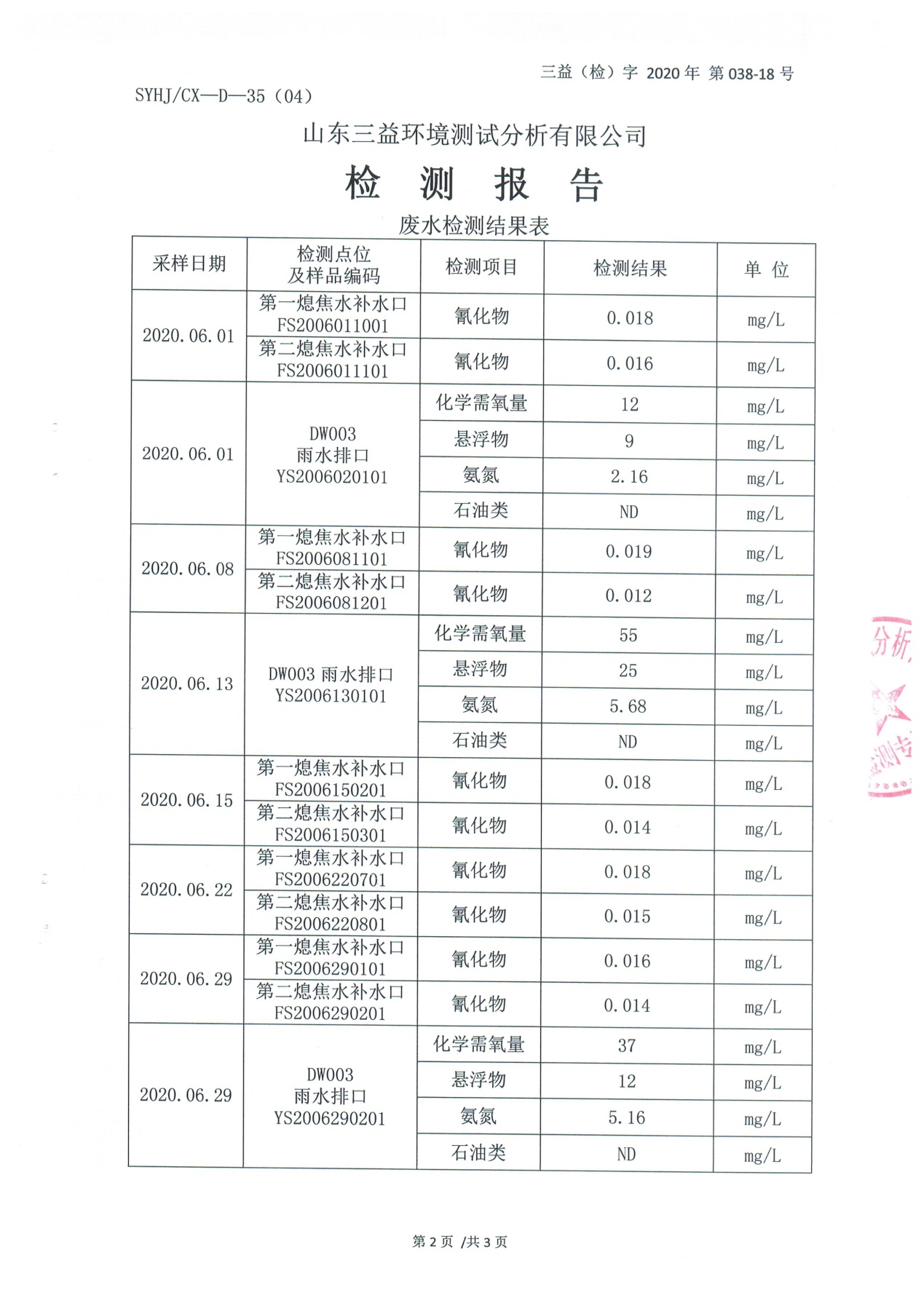 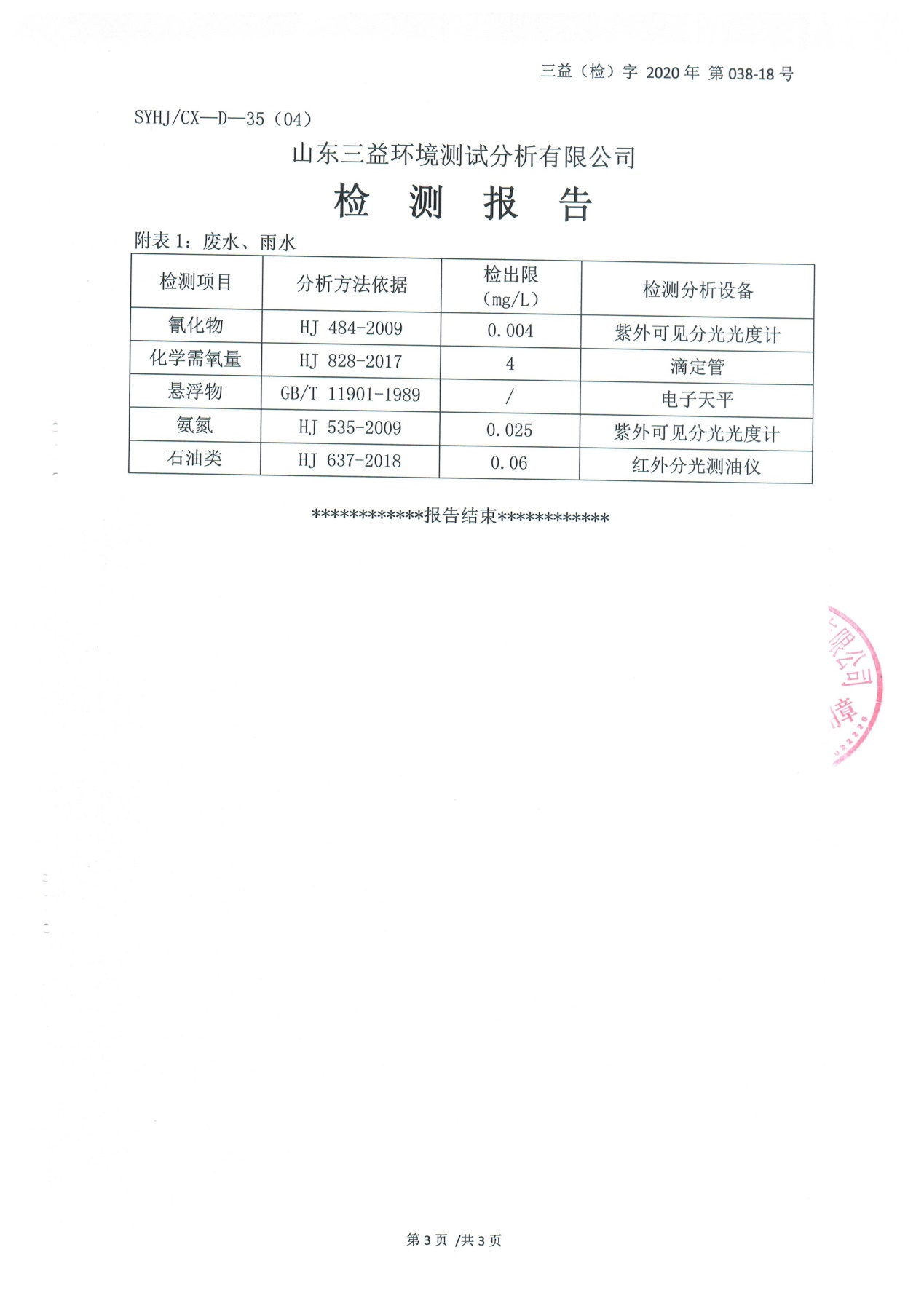 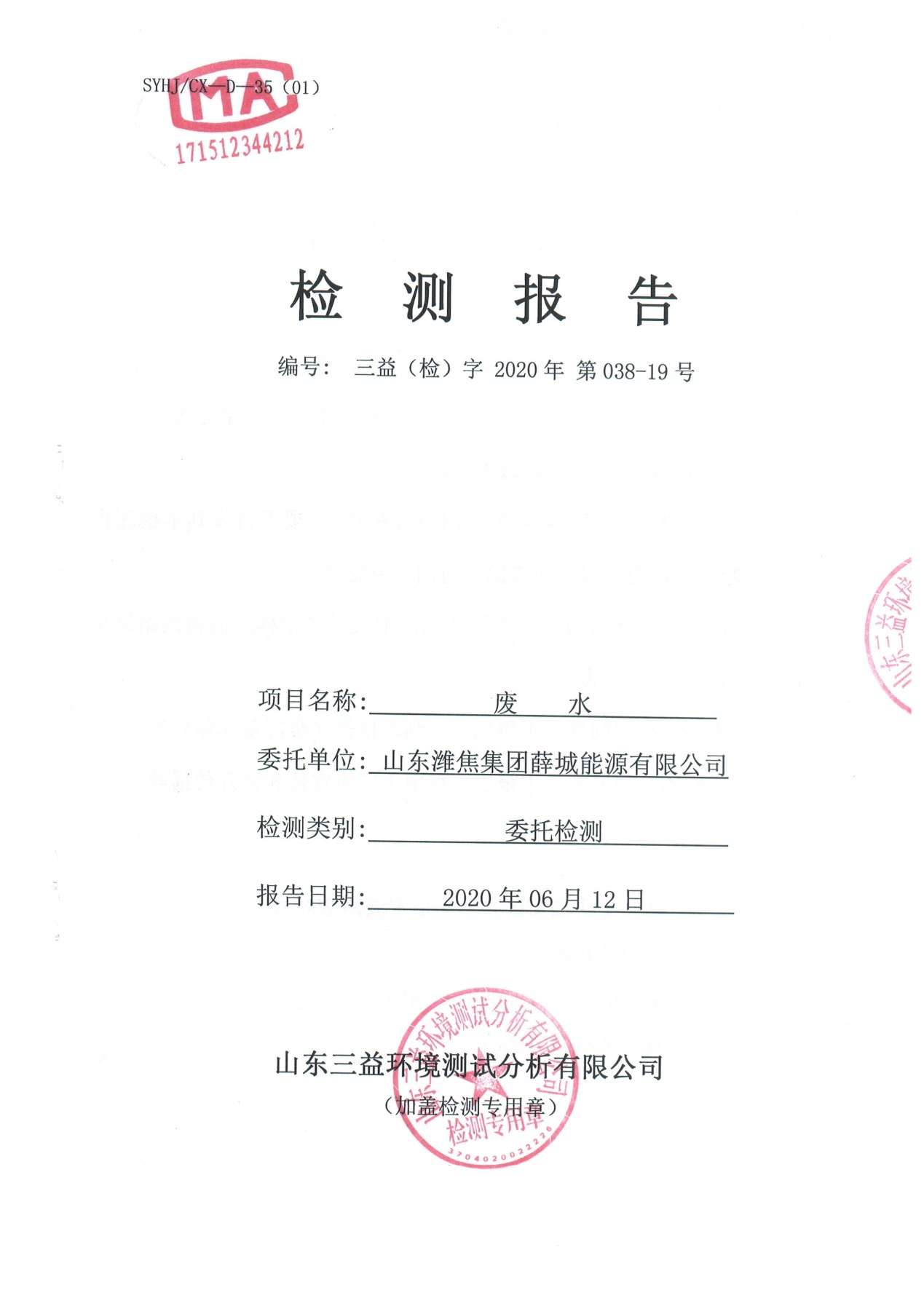 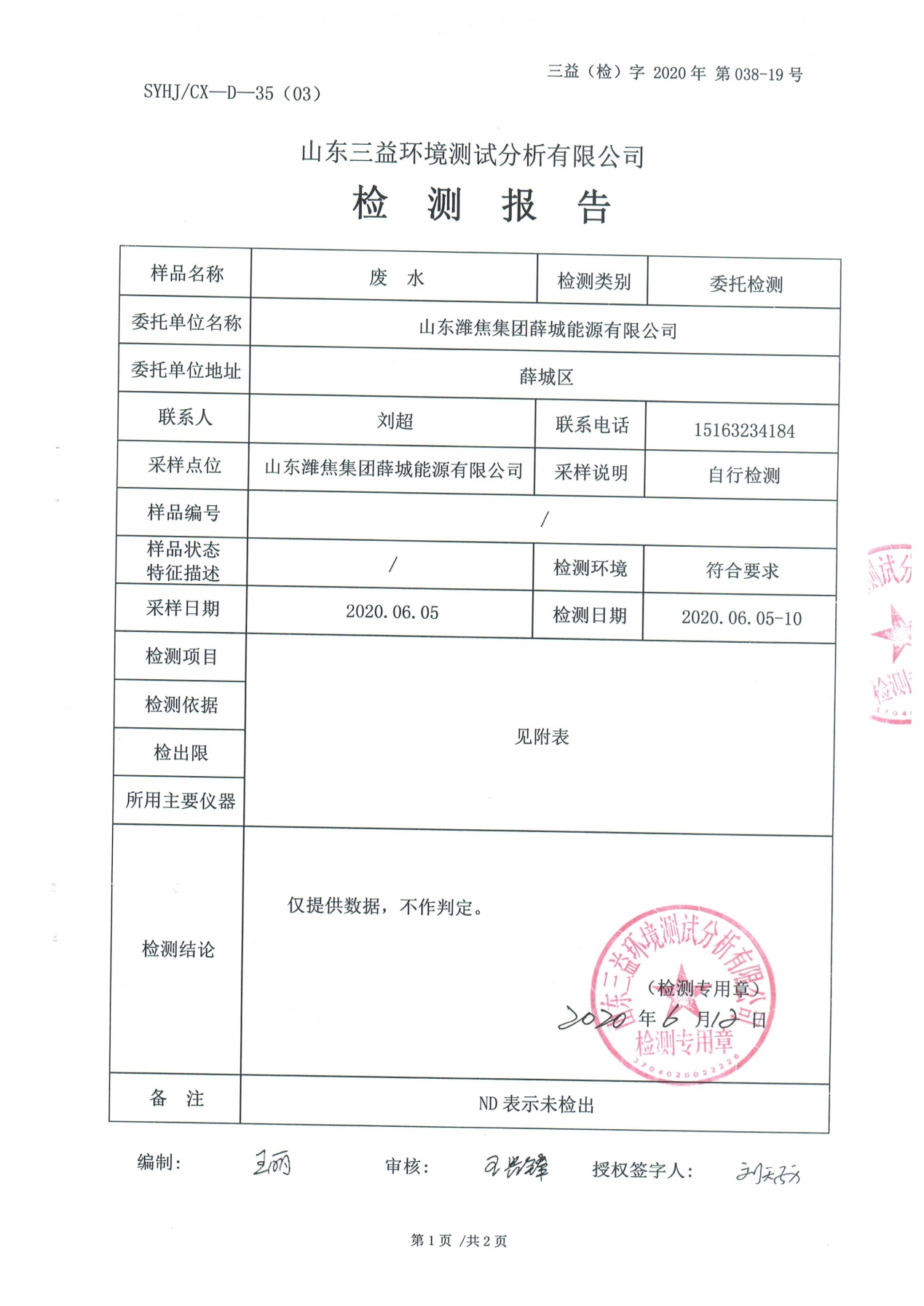 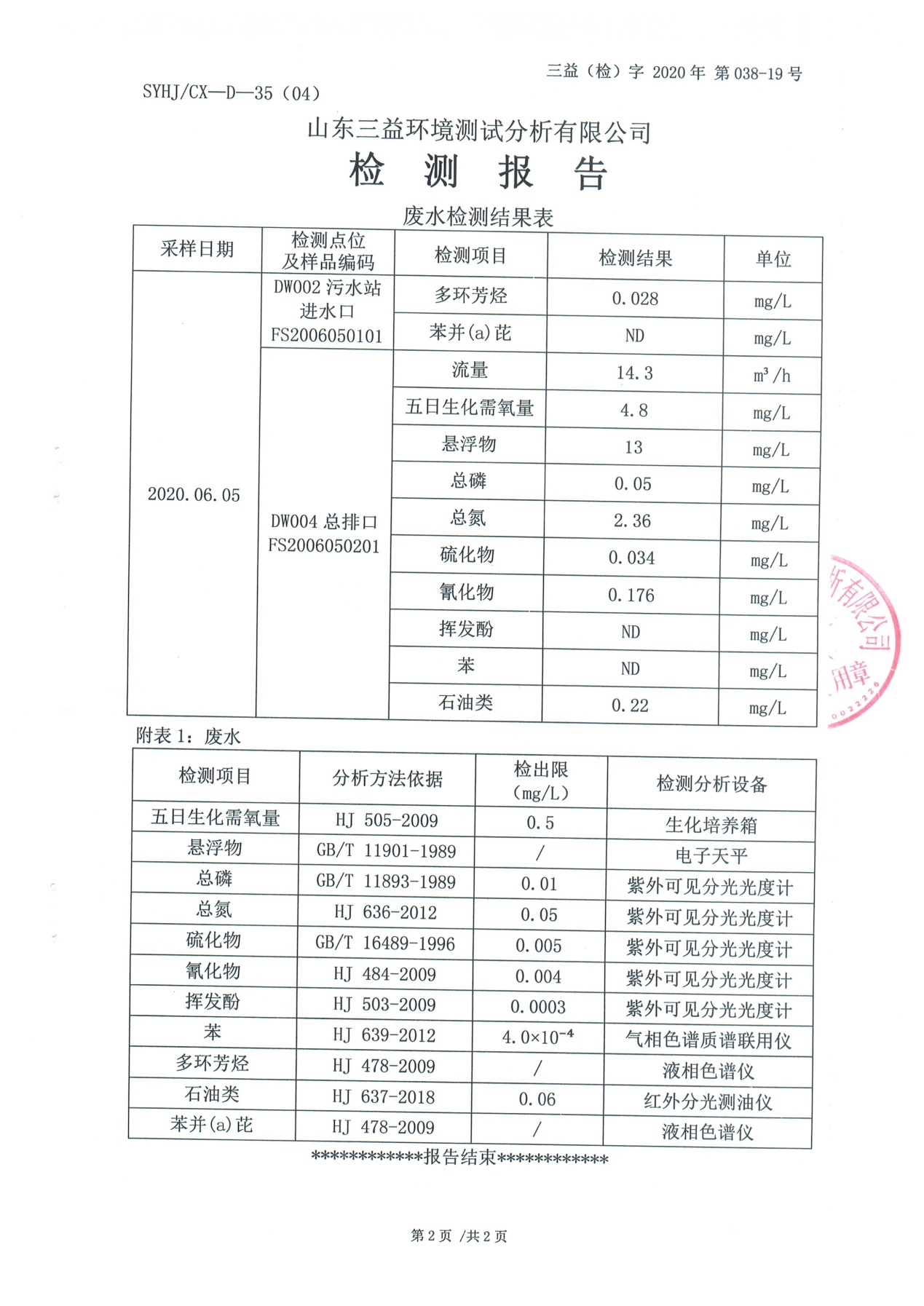 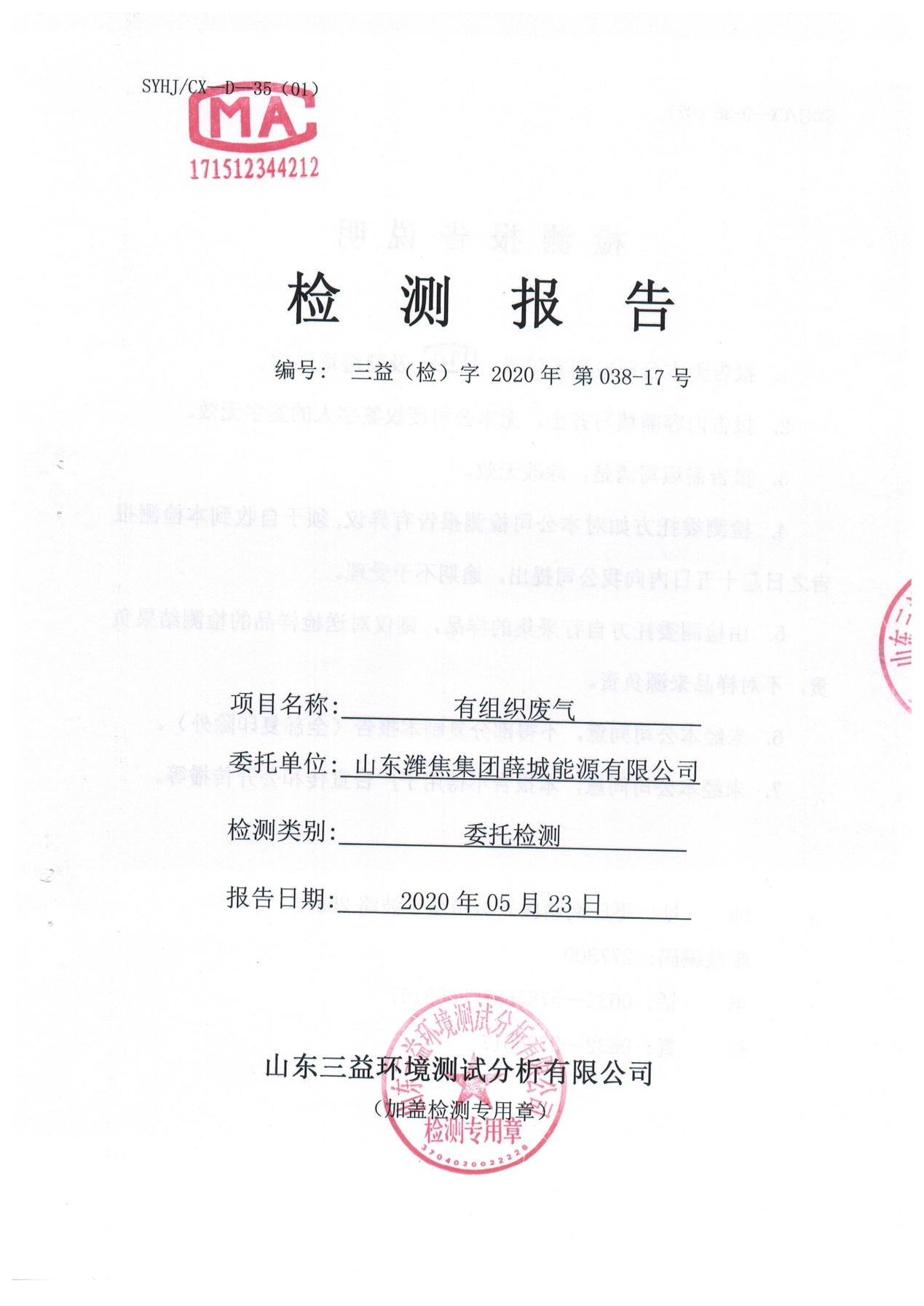 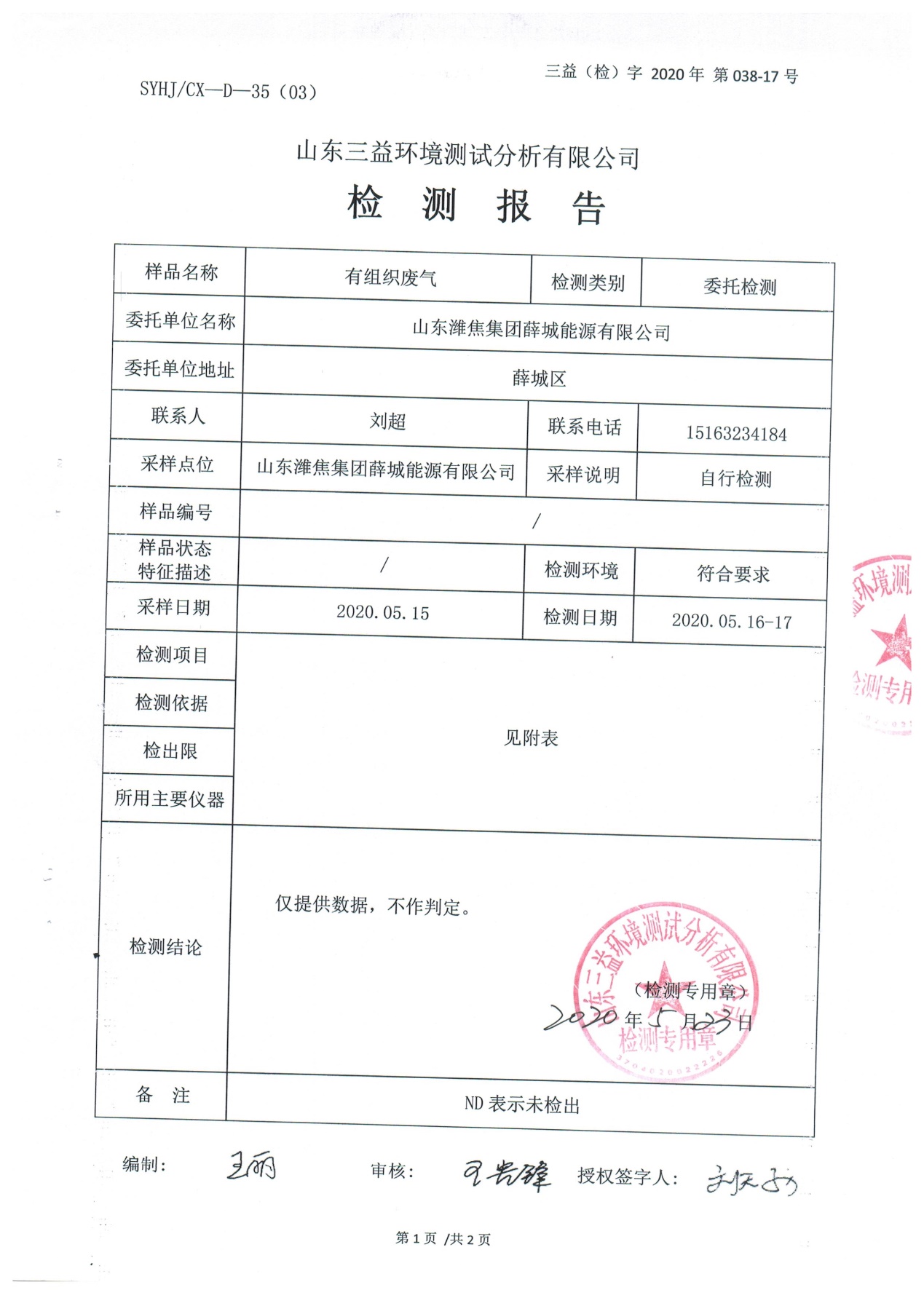 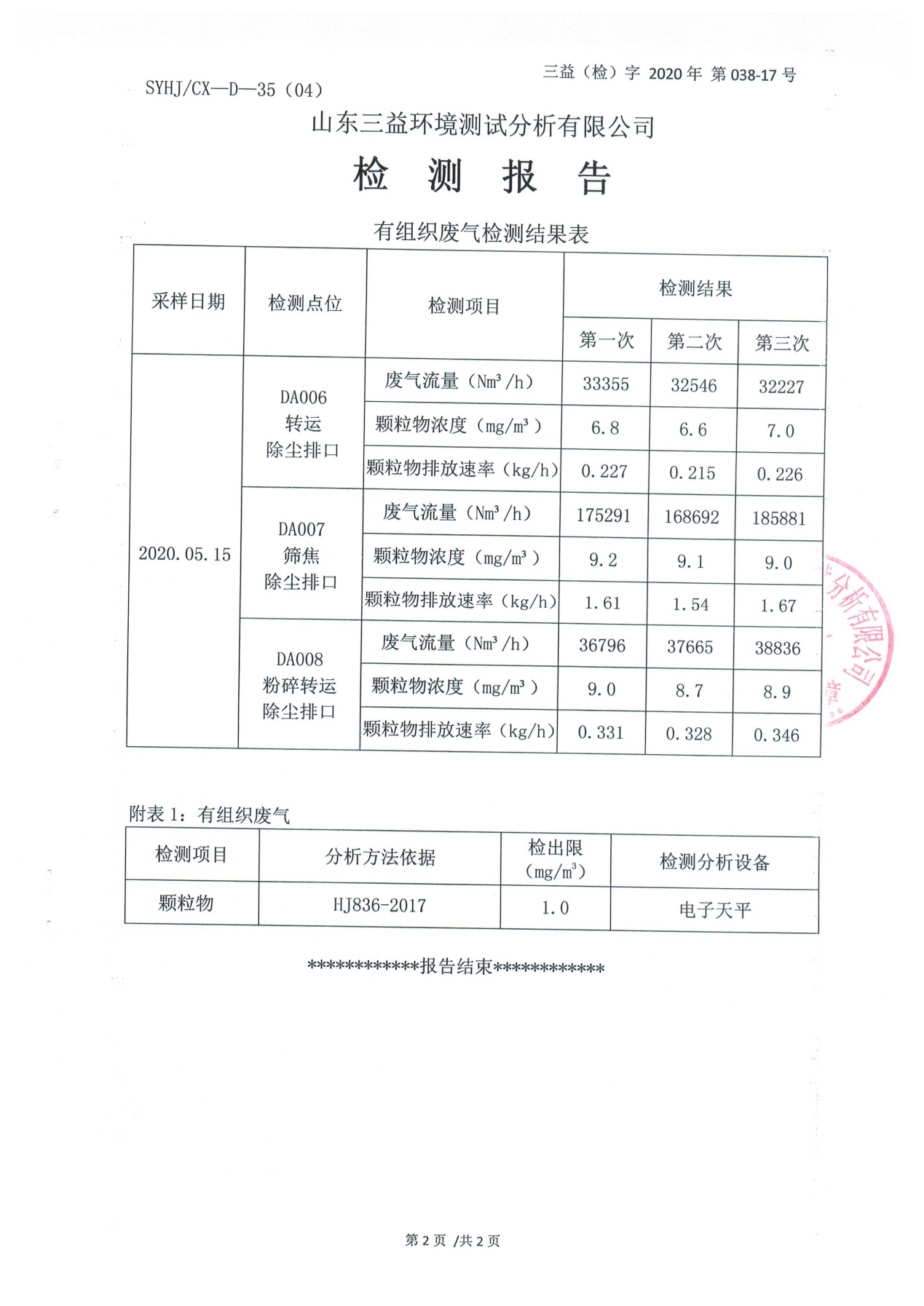 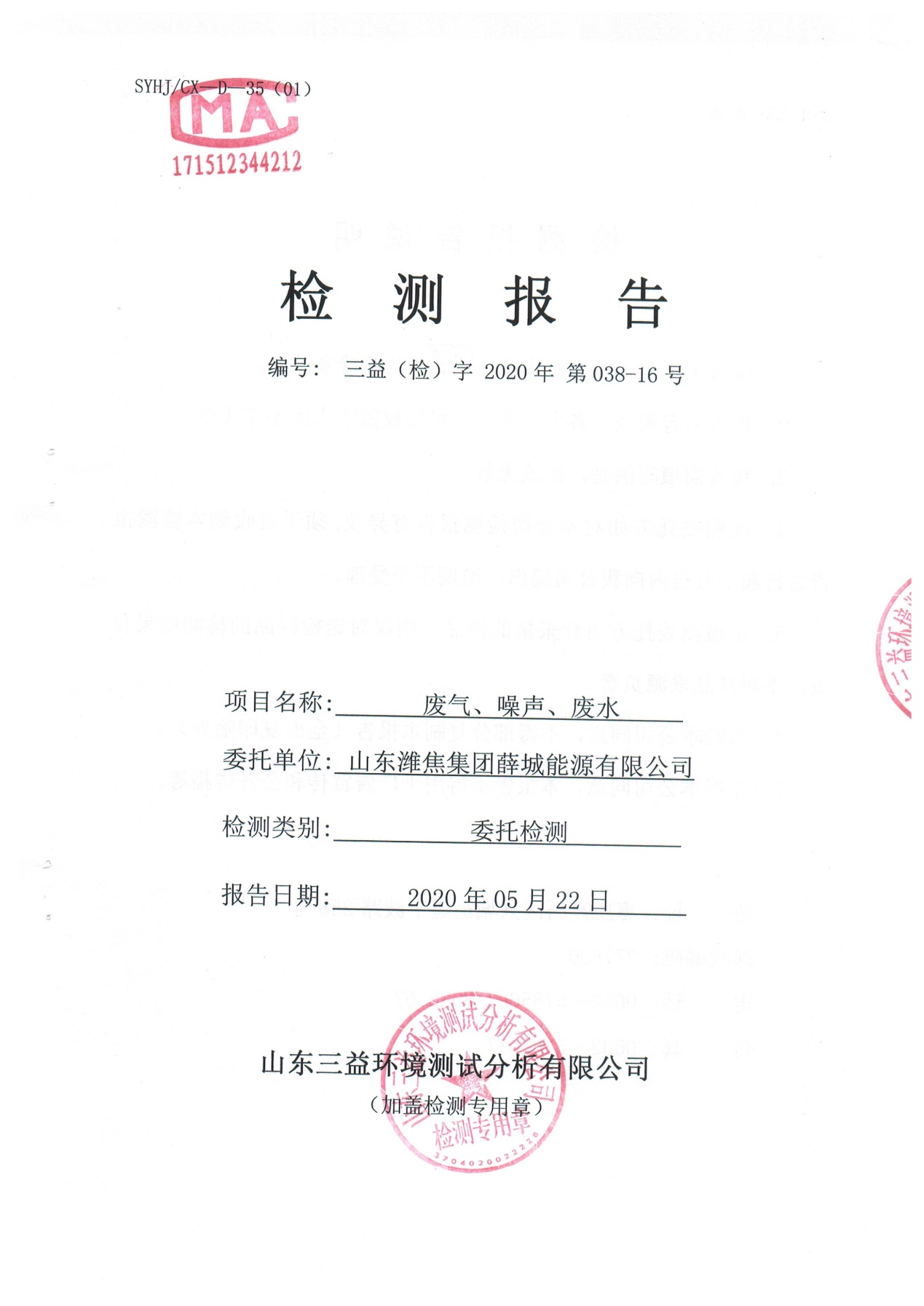 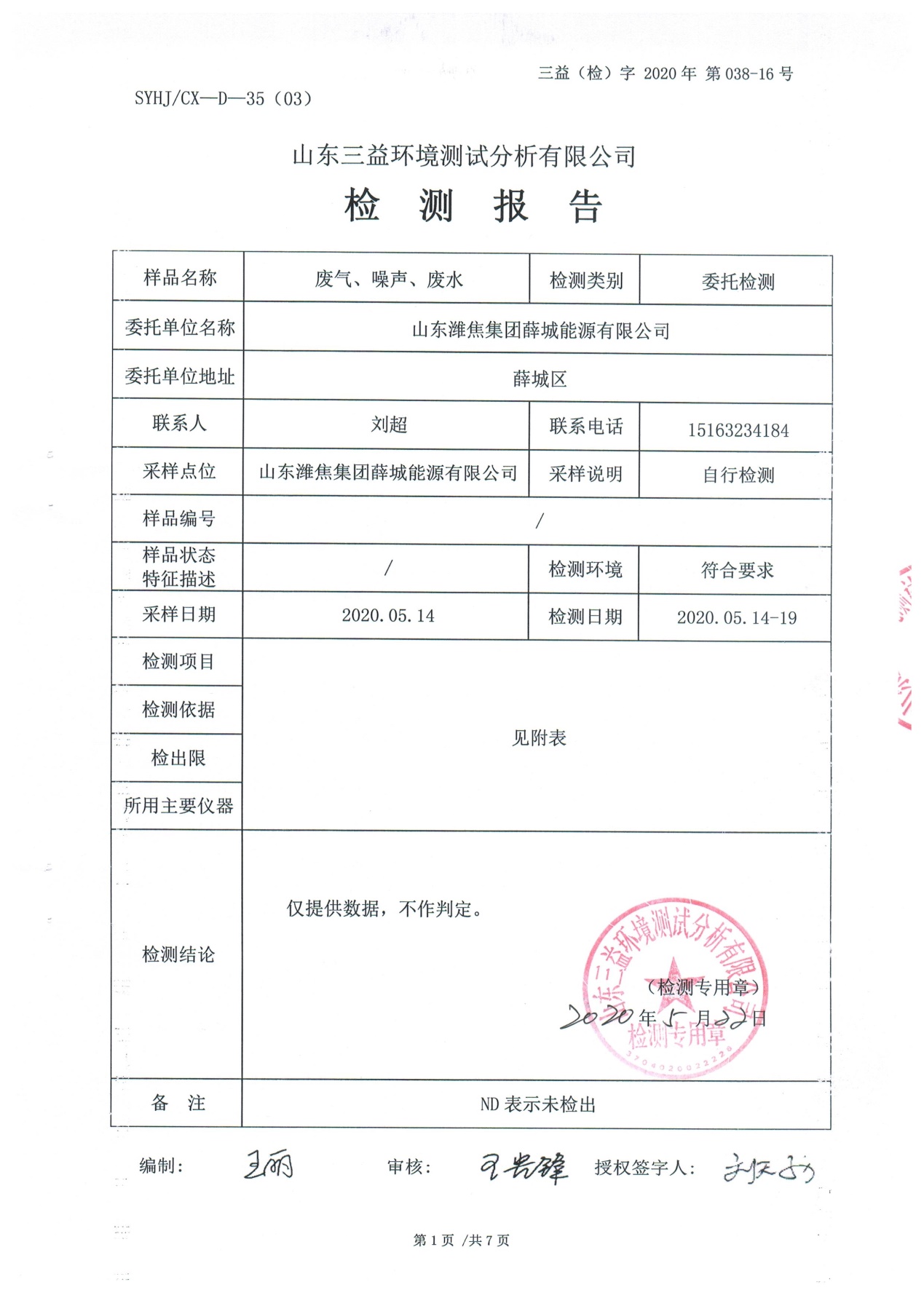 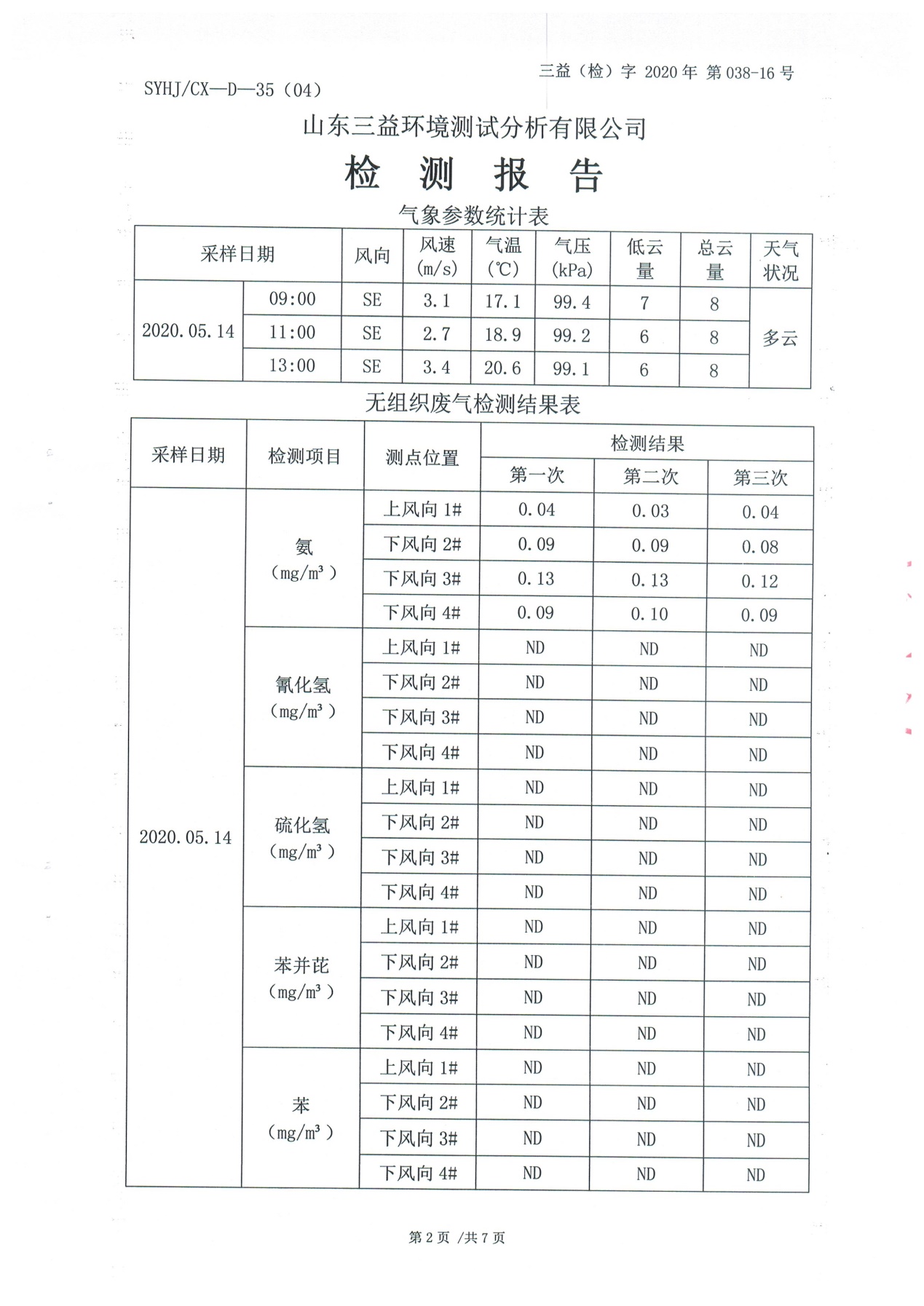 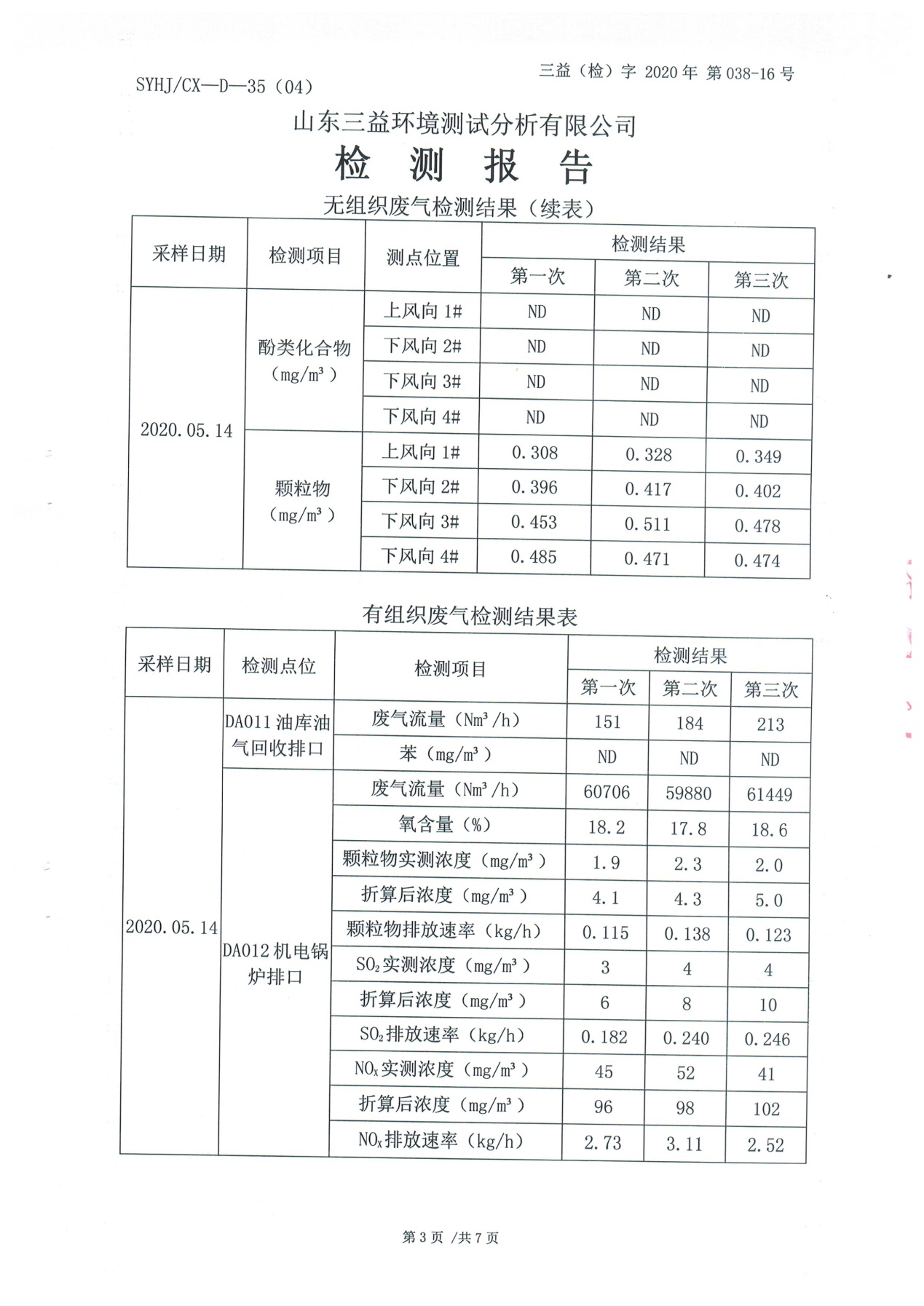 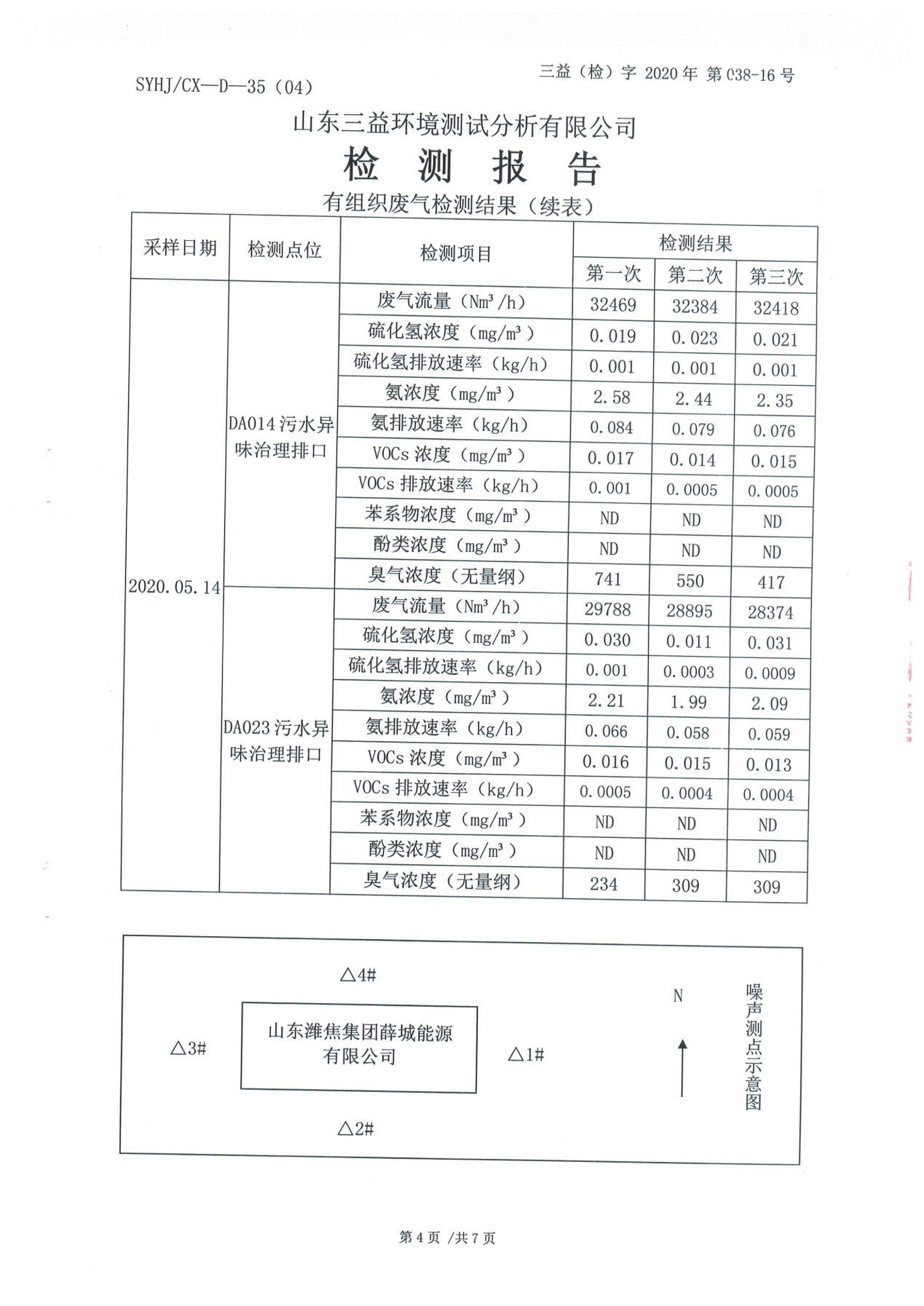 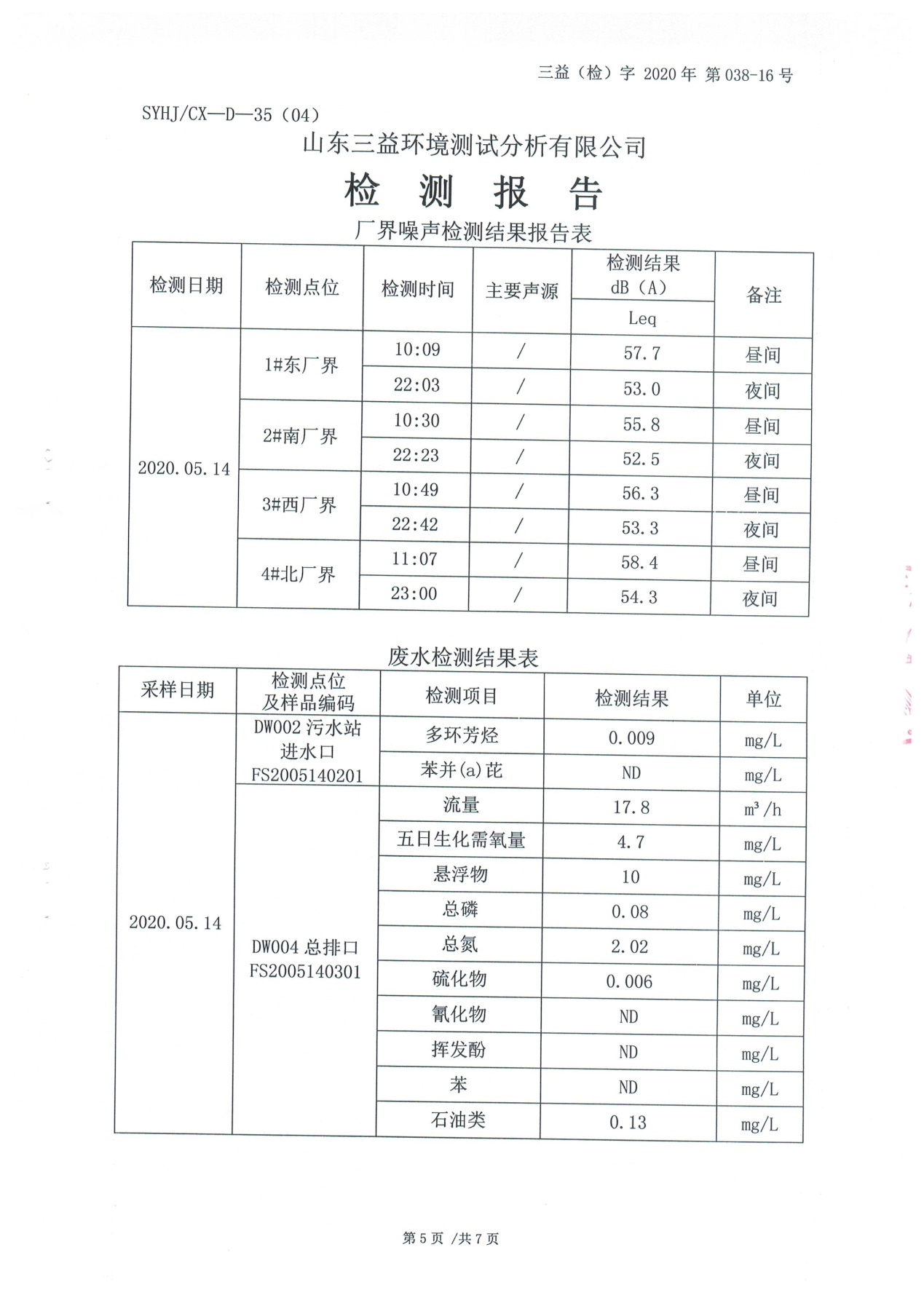 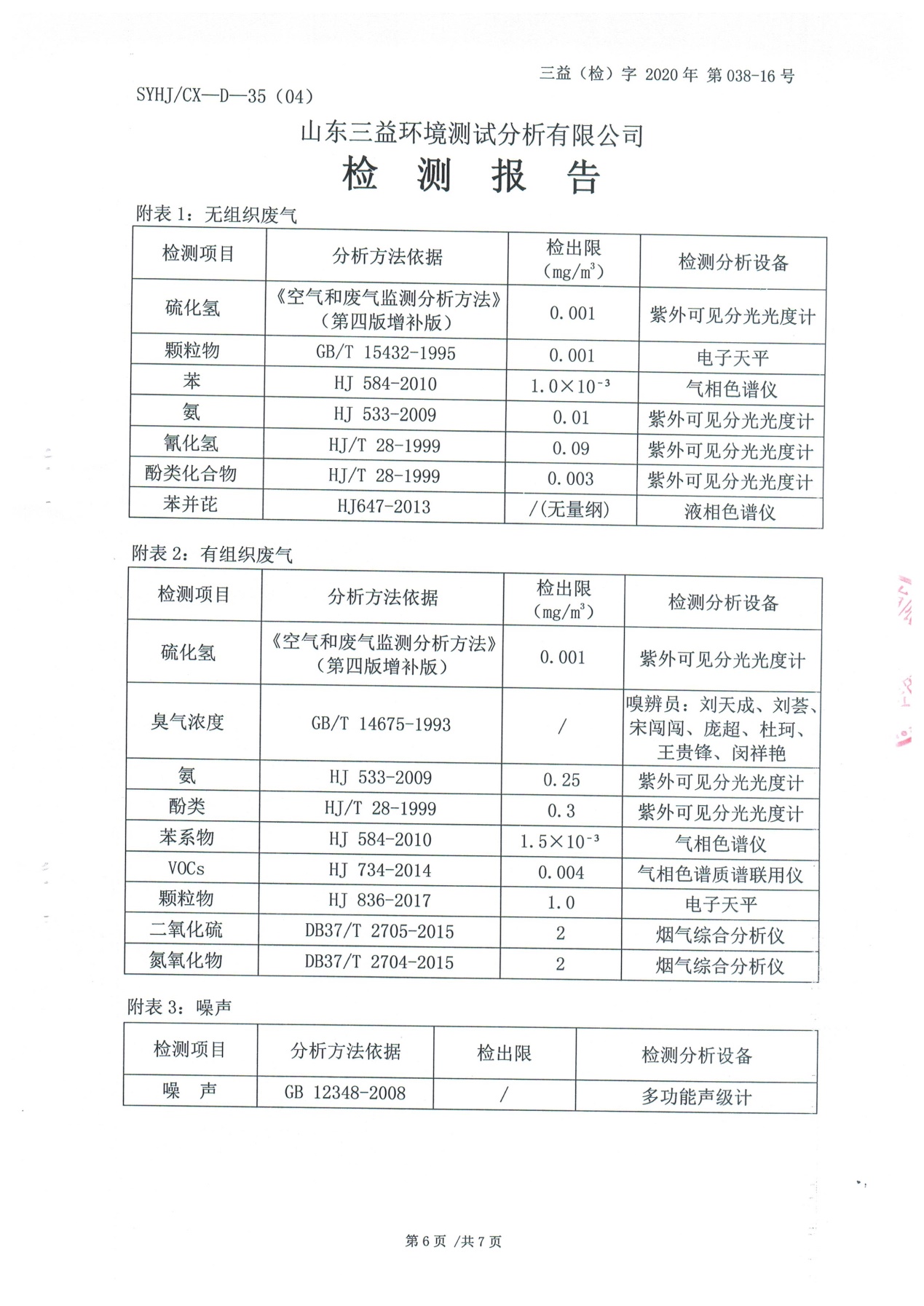 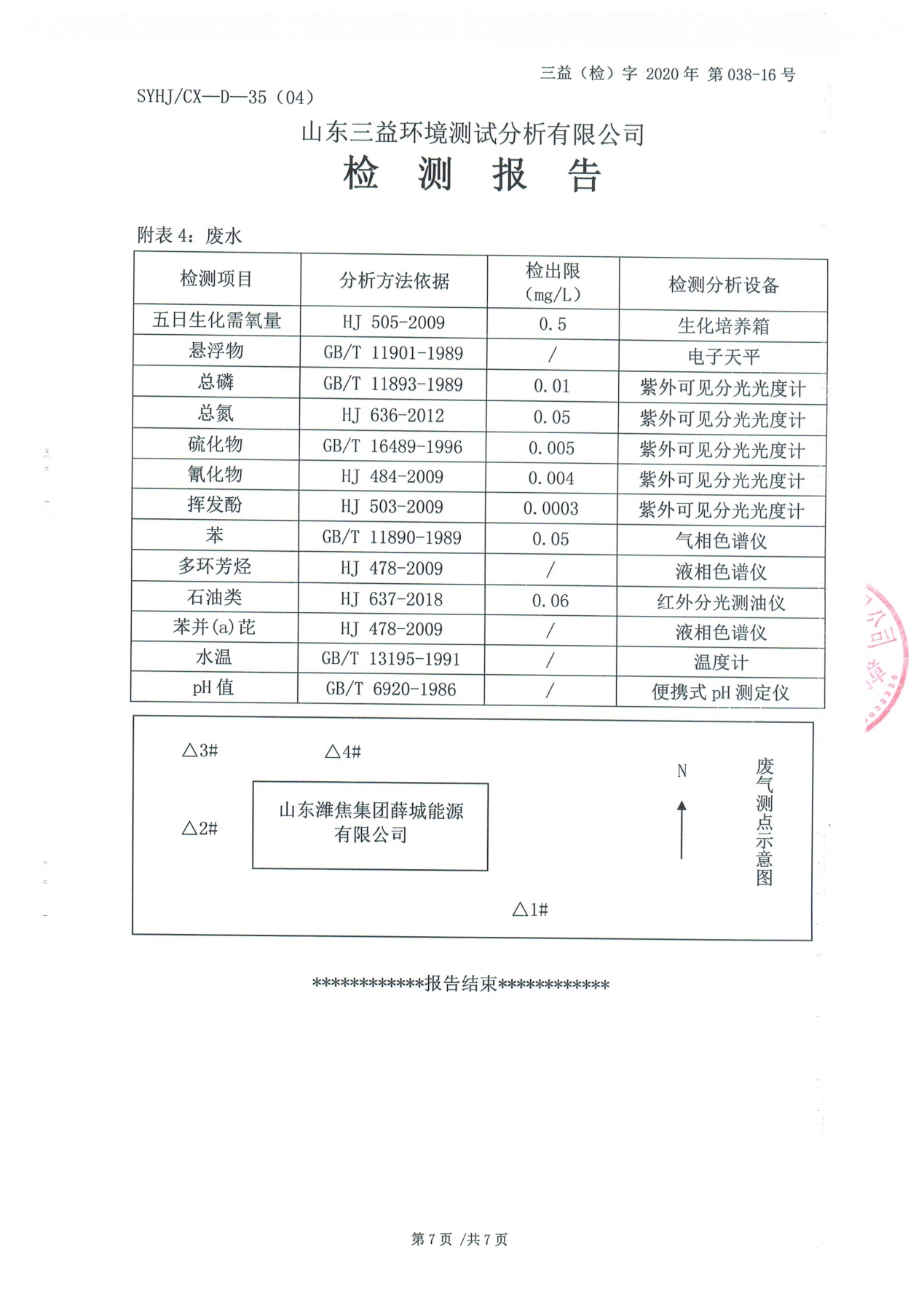 